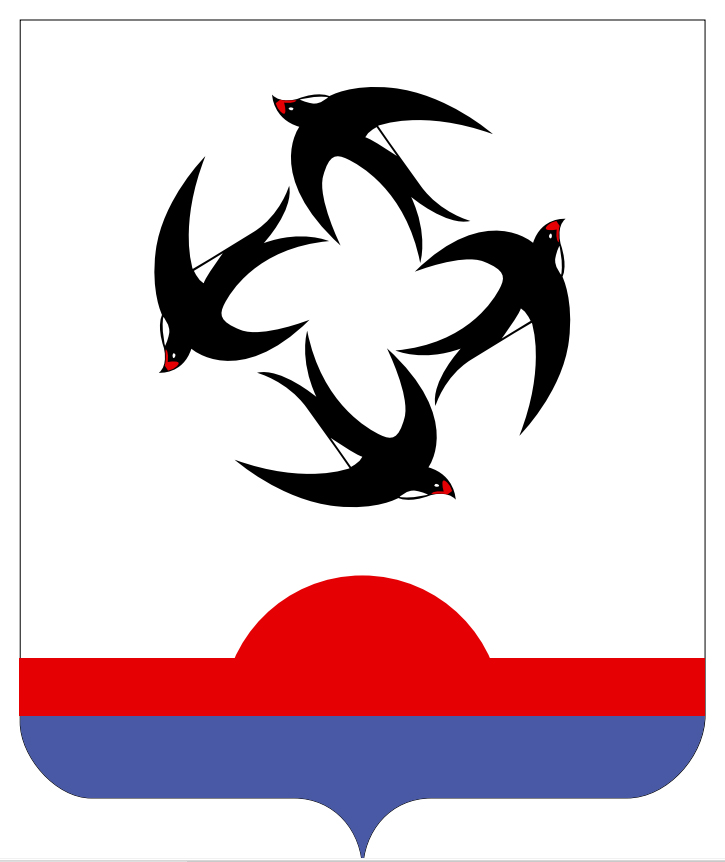 АДМИНИСТРАЦИЯ КИЛЬМЕЗСКОГО РАЙОНАКИРОВСКОЙ ОБЛАСТИПОСТАНОВЛЕНИЕ11.07.2023									                     № 287пгт КильмезьО внесении изменений в постановление администрации Кильмезского района от 23.05.2023 № 181       В целях приведения нормативно-правовых актов в соответствие с действующим законодательством РФ, администрация Кильмезского района ПОСТАНОВЛЯЕТ:Внести в постановление администрации Кильмезского района от 23.05.2023 № 181 «Об утверждении Порядка предоставления субсидий из бюджета Кильмезского района юридическим лицам и индивидуальным предпринимателям, осуществляющим регулярные перевозки пассажиров и багажа автомобильным транспортом общего пользования на муниципальных маршрутах регулярных перевозок на территории Кильмезского района» следующие изменения:Преамбулу постановления изложить в новой редакции:«В соответствии с постановлениями Правительства Кировской области от 07.10.2022 № 548-П "О дополнительной социальной поддержке отдельных категорий граждан (вместе с "Социальным военным контрактом") администрация Кильмезского района ПОСТАНОВЛЯЕТ».И.о. главы администрацииКильмезского района                                                                         А.П. Благодатских__________________________________________________________________ПОДГОТОВЛЕНО:Главный специалист по жизнеобеспечению                                 О.Л. Ромашова11.07.2023Заместитель главы администрациирайона по финансам, налогам и сборам,начальник финансового управления                                        А.П. Благодатских11.07.2023Заместитель главы администрациирайона, заведующий отделом ЖКХ,жизнеобеспечения, строительства и архитектуры                          В.В. Яговкин11.07.2023ПРАВОВАЯ ЭКСПЕРТИЗА ПРОВЕДЕНА:Консультант по правовым вопросам                                                       Е.В. Бурова11.07.2023ЛИНГВИСТИЧЕСКАЯ ЭКСПЕРТИЗА ПРОВЕДЕНА:Управляющий деламиадминистрации района, заведующийотделом организационнойи кадровой работы                                                                             М.Н. Дрягина11.07.2023РАЗОСЛАТЬ: Администрация района – 2, ЖКХ – 1, ОЭР – 1, Райфу – 1.ВСЕГО: 5 экз.